RHA Senate Meeting Agenda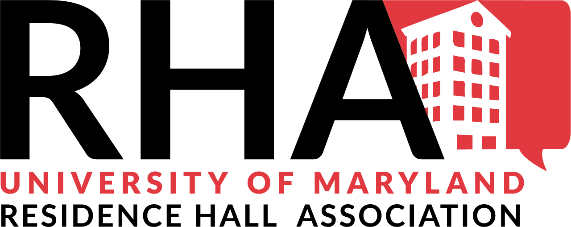 September 24, 20187:00PMBenjamin Banneker Room, Stamp Student UnionCall to Order                                                                                                                   Julian ChiveralOpen GalleryErica Patterson: Alternative Breaks UMDWinter/Spring break tripsFundraising to raise money for tripsLearn about social justice and help communities that you are visitingLots of fun eventsQuintin Harry: SGA LegislatorBill passed through SGA legislation about city ordinanceIf passed by city hall, would make any gathering of four or more people (with specific criteria) an "unruly gathering"Fines homeowners and landlordsAnnie RappeportGraduate Student GovernmentTrying to unite all of the different student governments regarding student feesOpen for support from GSG regarding things we are supporting as wellSPARCMental Health first aid training for RAsTeaches risk factors and identifiers for mental health crisesProvides a certification for everyone who completes the trainingSPARC seeks to improve access to mental health awareness initiatives and programsLooking to partner with RHA to make this training mandatory for Ras and to raise money to train more instructorsValronica ScalesOn-campus Terp pins for everyone!Executive Team ReportsDan Laffin: NCCRegional Conference coming up!Deadline due September 27thHighly encouraged to apply!ter.ps/rlc2019Megan Berry: PCDCUpcoming eventsOctober 4: RHA BingoOctober 6: GBMMargaret Brent RoomOctober 12: Tentative Social EventAce points!Website coming soonBuddy MentorsWill be determined after all of the council times are reportedAlejandra Melnik: SGOLHappy voter registration day!Community hours are tomorrow from 4pm to 5pm in the RHA officeStudent Group Spotlight: Title IX Advisory BoardThe Red ZoneSGA will be hosting an event to #ReclaimTheRedWill give details soonCampus resource: CARE to Stop ViolencePLUMAS is hosting their 7th annual Latinx MonologuesOctober 3 @ 7pmEmily Berry: PresidentCampus updates:Currently looking for a new VP of Student AffairsUniversity of Maryland President search process is also underwayDMLeads conference this Sunday, September 28thSlack!Engage with messagesMake sure your notifications are onJoin channels that are important for youCommittee ReportsIf you haven't completed the committee sign-up form, do so ASAP: ter.ps/RHASenateComDuring the first committee meeting there will be elections for the chair and vice chairResident Council ReportsSHACDentonTuesdays 6:15pm to wheneverFirst event: upside down ice cream eventNHACWednesday 9pm in Prince Frederick study roomHagerstownWednesday 7-8pmElktonFridays at 1pmSimple Council Meet and Greet with Ice cream or cookiesOaklandWednesday 7-8pmPlanning a meet and greet the council eventLa PlataEastonMeet and greet on Thursday 7-8pmTuesdays 6-7pmBCCAn event around the 12th of OctoberCumberlandMeet the council on October 1 and 2Floor Wars, get points for going to events, whichever floor wins gets a pizza partyEllicottWednesday 9-10pmSpecial Order: Clicker Setup							           Michael PurdieJMC001F 2019: A Resolution to Approve the Standard Operating Procedures for the 2019-2020	Academic Year							           Julian Chiveralter.ps/SOPAnything that is blue was added, anything in red was removedTechnical Non-DebatablesNoneFree DebateWas the point of Pro/Con to make discussions end quicker?Yes, although it seems to get redundant near the end, trying out removing it as it didn't provide muchHow will you ensure one side of the debate gets adequate speaking time?It is something that we need to keep in mind during discussionsOne of the best ways to prevent one side or one person from dominating the conversation, the new speakers list will prevent thatCan someone explain the laptop rules?The laptop rule is set in place in order to make sure everyone is present and paying attention to the debate88% Affirmative (20), 4% Negative (1), 8% Abstain (2)Constitutional Question of the Day							      Dan LaffinThe MTO currently manages the slides, but who managed the slides last year?Stephen: The Chief Information Officer (CIO)Recognition									               Calvin BurnsCongratulations Melissa!RemindersIf you would like to join RPC, please talk to Hunter!If you are in SCOM, please fill out the When2Meet!AdjournmentCommittee ScheduleCommittee ScheduleCommittee ScheduleResident Life Advisory TeamAnnapolis Hall Conference RoomThursdays 4-5PMResidential Facilities Advisory BoardRHA OfficeTuesdays 4-5PMDining Services Advisory BoardSouth Campus Dining Hall Conference RoomWednesdays 3:30-4:30PMTransportation Advisory CommitteeRegents Drive Garage Conference RoomFridays 3-4PMSustainability CommitteeMcKeldin LibraryRoom 2113Mondays 1-2PMDiversity and Inclusion Action CommitteeTBATBAResident and Police CommitteePocomoke Building Conference RoomMondays 3-4PM